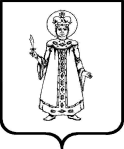 О внесении изменения в поста-новление Администрации рай-она от 02.07.2019 №729 «Об утверждении Положения об организации в Администрации Угличского муниципального района системы внутреннего обеспечения соответствия тре-бованиям антимонопольного законодательства (антимонопольного комплаенса)»В целях уточнения данных Администрация Угличского муниципального районаПОСТАНОВЛЯЕТ:Внести изменение в постановление Администрации Угличского муниципального района от 02.07.2019 №729 «Об утверждении Положения об организации в Администрации Угличского муниципального района системы внутреннего обеспечения соответствия требованиям антимонопольного законодательства (антимонопольного комплаенса)», изложив приложение №1 «Положение об организации в Администрации Угличского муниципального района системы внутреннего обеспечения соответствия требованиям антимонопольного законодательства (антимонопольного комплаенса)» к постановлению в новой редакции (прилагается).Контроль за исполнением настоящего постановления оставляю за собой. Разместить настоящее постановление на официальном сайте Угличского муниципального района. Настоящее постановление вступает в силу с момента подписания.Глава района							                   А.Г. КурицинПриложение №1к постановлению Администрации Угличскогомуниципального района от 02.07.2019 №729 (в редакции от 16.09.2019 № 111)Положениеоб организации  в Администрации Угличского муниципального района системы внутреннего обеспечения соответствия требованиям антимонопольного законодательства (антимонопольного комплаенса)1. Общие положения1.1. Положение об организации в Администрации Угличского муниципального района системы внутреннего обеспечения соответствия требованиям антимонопольного законодательства (антимонопольного комплаенса) (далее – Положение) разработано во исполнение Указа Президента Российской Федерации от 21.12.2017 №618 «Об основных направлениях государственной политики по развитию конкуренции», распоряжения Правительства Российской Федерации от 18.10.2018 №2258-р «Об утверждении методических рекомендаций по созданию и организации федеральными органами исполнительной власти системы внутреннего обеспечения соответствия требованиям антимонопольного законодательства», Указа Губернатора Ярославской области от 12.02.2019 №35 «Об утверждении Положения об антимонопольном комплаенсе в деятельности органов исполнительной власти Ярославской области» и определяет порядок внутреннего обеспечения соответствия требованиям антимонопольного законодательства деятельности Администрации Угличского муниципального района и ее отраслевых (функциональных) структурных подразделений (далее – Администрация).1.2. Термины, используемые в настоящем Положении:«антимонопольное законодательство» – законодательство, основывающееся на Конституции Российской Федерации, Гражданском кодексе Российской Федерации и состоящее из Федерального закона «О защите конкуренции», иных федеральных законов, регулирующих отношения, связанные с защитой конкуренции, в том числе с предупреждением и пресечением монополистической деятельности и недобросовестной конкуренции, в которых участвуют федеральные органы исполнительной власти, органы государственной власти субъектов Российской Федерации, органы местного самоуправления, иные осуществляющие функции указанных органов органы или организации, а также государственные внебюджетные фонды, Центральный банк Российской Федерации, российские юридические лица и иностранные юридические лица, физические лица, в том числе индивидуальные предприниматели;«антимонопольный комплаенс» - совокупность правовых и организационных мер, направленных на соблюдение требований антимонопольного законодательства и предупреждение его нарушения;«доклад об антимонопольном комплаенсе» – документ, содержащий информацию об организации и функционировании антимонопольного комплаенса в Администрации;«коллегиальный орган» – совещательный орган, осуществляющий оценку эффективности функционирования антимонопольного комплаенса;«нарушение антимонопольного законодательства» – недопущение, ограничение, устранение конкуренции;«риски нарушения антимонопольного законодательства» – сочетание вероятности и последствий наступления неблагоприятных событий в виде ограничения, устранения или недопущения конкуренции;«уполномоченное подразделение» – структурное подразделение Администрации, осуществляющее внедрение антимонопольного комплаенса и контроль за его исполнением в Администрации.2. Цели, задачи и принципы антимонопольного комплаенса2.1. Целями антимонопольного комплаенса являются:1) обеспечение соответствия деятельности Администрации требованиям антимонопольного законодательства;2) профилактика нарушений требований антимонопольного законодательства в деятельности Администрации.2.2. Задачи антимонопольного комплаенса:1) выявление рисков нарушения антимонопольного законодательства;2) управление рисками нарушения антимонопольного законодательства;3) контроль соответствия деятельности Администрации требованиям антимонопольного законодательства;4) оценка эффективности функционирования в Администрации антимонопольного комплаенса.2.3. При организации антимонопольного комплаенса Администрация руководствуется следующими принципами:1) заинтересованность должностных лиц Администрации в эффективности функционирования антимонопольного комплаенса;2) регулярность оценки рисков нарушения антимонопольного законодательства;3) обеспечение информационной открытости функционирования в Администрации антимонопольного комплаенса;4) непрерывность функционирования антимонопольного комплаенса в Администрации;5) совершенствование антимонопольного комплаенса.3. Организация антимонопольного комплаенса.Сведения об уполномоченном подразделении, ответственном за функционирование антимонопольного комплаенса, и о коллегиальном органе, осуществляющем оценку эффективности его функционирования3.1. Общий контроль организации антимонопольного комплаенса и обеспечения его функционирования осуществляется Главой Угличского муниципального района, который:1) утверждает муниципальный правовой акт об антимонопольном комплаенсе, вносит в него изменения, а также принимает внутренние документы Администрации, регламентирующие функционирование антимонопольного комплаенса;2) применяет предусмотренные законодательством Российской Федерации меры ответственности за нарушение сотрудниками Администрации правового акта об антимонопольном комплаенсе;3) рассматривает материалы, отчеты и результаты периодических оценок эффективности функционирования антимонопольного комплаенса и принимает меры, направленные на устранение выявленных недостатков;4) осуществляет контроль за устранением выявленных недостатков антимонопольного комплаенса;5) утверждает карту комплаенс-рисков и план мероприятий («дорожную карту») по снижению комплаенс-рисков Администрации;6) утверждает ключевые показатели эффективности антимонопольного комплаенса;7) подписывает доклад об антимонопольном комплаенсе, утверждаемый Коллегиальным органом.3.2. С целью реализации своих полномочий, связанных с организацией и функционированием антимонопольного комплаенса, уполномоченное подразделение действует совместно со структурными подразделениями  Администрации (далее – Соисполнители).3.3. К компетенции уполномоченного подразделения относятся следующие функции:1) подготовка и представление Главе Угличского муниципального района проекта правового акта об антимонопольном комплаенсе (о внесении в него изменений), а также проектов внутренних документов Администрации, регламентирующих процедуры антимонопольного комплаенса (осуществляется совместно с Соисполнителями);2) выявление рисков нарушения антимонопольного законодательства, учет обстоятельств, связанных с рисками нарушения антимонопольного законодательства, определение вероятности возникновения рисков нарушения антимонопольного законодательства (осуществляется совместно с Соисполнителями);3) организация взаимодействия с другими структурными подразделениями Администрации по вопросам, связанным с антимонопольным комплаенсом;4) разработка процедуры внутреннего расследования, связанного с функционированием антимонопольного комплаенса (осуществляется совместно с Соисполнителями);5) организация внутренних расследований, связанных с функционированием антимонопольного комплаенса, и участие в них (осуществляется совместно с Соисполнителями);6) взаимодействие с территориальным органом федерального антимонопольного органа и организация содействия ему в части, касающейся вопросов, связанных с проводимыми им проверками Администрации (осуществляется совместно Соисполнителями);7) консультирование муниципальных служащих Администрации по вопросам, связанным с соблюдением антимонопольного законодательства и антимонопольным комплаенсом (осуществляется совместно с Соисполнителями);8) информирование Главы Угличского муниципального района о внутренних документах, муниципальных правовых актах и их проектах, которые могут повлечь нарушение антимонопольного законодательства (осуществляется совместно Соисполнителями);9) выявление конфликтов интересов в деятельности муниципальных служащих и структурных подразделений Администрации, разработка предложений по их исключению;10) иные функции, связанные с функционированием антимонопольного комплаенса.3.4. Оценку эффективности организации и функционирования в Администрации антимонопольного комплаенса осуществляет Коллегиальный орган.3.5. К функциям Коллегиального органа  относятся:1) рассмотрение и оценка плана мероприятий («дорожной карты») Администрации в части, касающейся функционирования антимонопольного комплаенса;2) рассмотрение и утверждение доклада об антимонопольном комплаенсе.4. Выявление и оценка рисков нарушения Администрацией антимонопольного законодательства4.1. В целях выявления рисков нарушения антимонопольного законодательства уполномоченным подразделением на регулярной основе проводятся:1) анализ выявленных нарушений антимонопольного законодательства в деятельности Администрации за предыдущие 3 года (наличие предостережений, предупреждений, штрафов, жалоб, возбужденных дел);2) анализ муниципальных правовых актов Администрации;3) анализ проектов муниципальных правовых актов Администрации;4) мониторинг и анализ практики применения Администрацией антимонопольного законодательства;5) проведение систематической оценки эффективности разработанных и реализуемых мероприятий по снижению рисков нарушения антимонопольного законодательства.4.2. При проведении (не реже одного раза в год) уполномоченным подразделением анализа выявленных нарушений антимонопольного законодательства за предыдущие 3 года (наличие предостережений, предупреждений, штрафов, жалоб, возбужденных дел) реализуются следующие мероприятия:1) осуществление сбора в структурных подразделениях Администрации сведений о наличии нарушений антимонопольного законодательства;2) составление перечня нарушений антимонопольного законодательства в Администрации, который содержит классифицированные по сферам деятельности Администрации сведения о выявленных за последние 3 года нарушениях антимонопольного законодательства (отдельно по каждому нарушению) и информацию о нарушении (указание нарушенной нормы антимонопольного законодательства, краткое изложение сути нарушения, указание последствий нарушения антимонопольного законодательства и результата рассмотрения нарушения антимонопольным органом), позицию антимонопольного органа, сведения о мерах по устранению нарушения, а также о мерах, направленных на недопущение повторения нарушения.4.3. Проведение анализа муниципальных правовых актов Администрации (не реже одного раза в квартал) осуществляется уполномоченным подразделением, совместно со структурными подразделениями Администрации, включая следующие мероприятия:1) разработку и обеспечение размещения на официальном сайте Угличского муниципального района исчерпывающего перечня муниципальных правовых актов Администрации (далее – перечень актов) с приложением к перечню актов текстов таких актов, за исключением актов, содержащих сведения, относящиеся к охраняемой законом тайне;2) обеспечение размещения на официальном сайте Угличского муниципального района уведомления о начале сбора замечаний и предложений организаций и граждан по перечню актов по форме согласно приложению №1 к настоящему Положению;3) осуществление сбора и проведение анализа представленных замечаний и предложений организаций и граждан по перечню актов;4) представление руководству Администрации сводного доклада с обоснованием целесообразности (нецелесообразности) внесения изменений в муниципальные правовые акты Администрации;4.4. Проведение анализа проектов муниципальных правовых актов Администрации осуществляется уполномоченным подразделением совместно со структурными подразделениями Администрации, включая следующие мероприятия:1) размещение на официальном сайте Угличского муниципального района в информационно-телекоммуникационной сети «Интернет» (http://www.uglich.ru) в подразделе «Проекты документов» раздела «Официально» проекта муниципального правового акта Администрации с необходимым обоснованием реализации предлагаемых решений, в том числе их влияния на конкуренцию;2) осуществление сбора и проведение оценки поступивших от организаций и граждан замечаний и предложений по проекту муниципального правового акта.4.5. При проведении мониторинга и анализа практики применения антимонопольного законодательства уполномоченным подразделением совместно со структурными подразделениями  Администрации:1)  на постоянной основе осуществляется сбор сведений о правоприменительной практике в Администрации;2)  по итогам сбора информации, предусмотренной подпунктом 1 настоящего пункта,  подготавливается аналитическая справка об изменениях и основных аспектах правоприменительной практики в Администрации;3) проводятся (не реже одного раза в год) рабочие совещания по обсуждению результатов правоприменительной практики в Администрации.4.6. При выявлении рисков нарушения антимонопольного законодательства уполномоченным подразделением совместно со структурными подразделениями Администрации проводится оценка таких рисков с учетом следующих показателей:1) отрицательное влияние на отношение институтов гражданского общества к деятельности Администрации по развитию конкуренции;2) выдача предупреждений о прекращении действий (бездействия), которые содержат признаки нарушения антимонопольного законодательства;3) возбуждение дела о нарушении антимонопольного законодательства;4) привлечение к административной ответственности в виде наложения штрафов на должностных лиц или в виде их дисквалификации.4.7. Выявляемые риски нарушения антимонопольного законодательства (комплаенс-риски) распределяются уполномоченным подразделением в соответствии с уровнями рисков нарушения антимонопольного законодательства (комплаенс-рисков), приведенными в приложении №2 к настоящему Положению.4.8. На основе проведенной оценки рисков нарушения антимонопольного законодательства (комплаенс-рисков) уполномоченное подразделение составляет карту рисков нарушений антимонопольного законодательства (комплаенс-рисков) по форме согласно приложению №3 к настоящему Положению. Карта комплаенс-рисков составляется в срок не позднее 01 марта года, следующего за отчетным, утверждается постановлением Администрации Угличского муниципального района и размещается на официальном сайте Угличского муниципального района. 4.9. Информация о проведении выявления и оценки рисков нарушения антимонопольного законодательства включается в доклад об антимонопольном комплаенсе.5. План мероприятий («дорожная карта») по снижению рисков нарушения антимонопольного законодательства (комплаенс-рисков)5.1. В целях снижения рисков нарушения антимонопольного законодательства уполномоченным подразделением на основе карты комплаенс-рисков Администрации разрабатывается план мероприятий («дорожная карта») по снижению рисков нарушения антимонопольного законодательства (комплаенс-рисков) по форме согласно приложению №4 к настоящему Положению, представляющий собой перечень мероприятий по минимизации и устранению комплаенс-рисков, с указанием ресурсов, необходимых для их реализации, лиц, ответственных за реализацию, сроков выполнения работ и планируемых результатов. План мероприятий («дорожная карта») подлежит пересмотру в случае внесений изменений в карту рисков.5.2. В плане мероприятий («дорожной карте») по снижению рисков нарушения антимонопольного законодательства (комплаенс-рисков) указываются:1) наименования видов комплаенс-рисков (согласно карте комплаенс-рисков Администрации);2) описание мероприятий (конкретных действий), направленных на минимизацию и устранение комплаенс-рисков;3) описание ресурсов, необходимых для реализации мероприятий;4) должностные лица Администрации, ответственные за исполнение мероприятий;5) сроки выполнения необходимых работ;6) планируемый результат.При необходимости в плане мероприятий («дорожной карте») могут быть указаны дополнительные сведения.5.3. План мероприятий («дорожная карта») по снижению рисков нарушения антимонопольного законодательства (комплаенс-рисков) разрабатывается ежегодно в течение месяца с момента утверждения карты комплаенс-рисков, но не позднее 31 декабря года, предшествующему году, на который планируются мероприятия, и утверждается постановлением Администрации Угличского муниципального района.5.4. Уполномоченное подразделение на постоянной основе осуществляет мониторинг исполнения плана мероприятий («дорожной карты») по снижению комплаенс-рисков Администрации.5.5. Информация об исполнении плана мероприятий («дорожной карты») по снижению рисков нарушения антимонопольного законодательства (комплаенс-рисков) включается в доклад об антимонопольном комплаенсе.6. Ключевые показатели эффективности антимонопольного комплаенса6.1. Установление и оценка достижения ключевых показателей эффективности антимонопольного комплаенса представляют собой часть системы внутреннего контроля, в процессе которой происходит оценка качества работы (работоспособности) системы управления комплаенс-рисками в течение отчетного периода. Под отчетным периодом понимается календарный год.6.2. Ключевые показатели эффективности антимонопольного комплаенса устанавливаются для Администрации в целом.6.3. Ключевые показатели эффективности антимонопольного комплаенса представляют собой количественные характеристики работы (работоспособности) системы управления комплаенс-рисками. Такие количественные значения (параметры) могут быть выражены как в абсолютных значениях (единицы, штуки), так и в относительных значениях (проценты, коэффициенты).6.4. Ключевые показатели эффективности антимонопольного комплаенса разрабатываются уполномоченным подразделением и утверждаются постановлением Администрации Угличского муниципального района на отчетный год ежегодно в срок не позднее 15 апреля отчетного года.6.5. Уполномоченное подразделение ежегодно проводит оценку достижения ключевых показателей эффективности антимонопольного комплаенса. Информация о достижении ключевых показателей эффективности антимонопольного комплаенса включается в доклад об антимонопольном комплаенсе.7. Оценка эффективности антимонопольного комплаенса7.1. Оценка эффективности организации и функционирования в Администрации антимонопольного комплаенса осуществляется коллегиальным органом по результатам рассмотрения доклада об антимонопольном комплаенсе.7.2. При оценке эффективности организации и функционирования антимонопольного комплаенса коллегиальный орган использует материалы, содержащиеся в докладе об антимонопольном комплаенсе, а также:1) утвержденную карту комплаенс-рисков Администрации на отчетный период;2) утвержденный план мероприятий («дорожную карту») по снижению комплаенс-рисков Администрации на отчетный период;3) утвержденные ключевые показатели эффективности антимонопольного комплаенса на отчетный период.8. Доклад об антимонопольном комплаенсе8.1. Доклад об антимонопольном комплаенсе должен содержать следующую информацию:1) о результатах проведенной оценки комплаенс-рисков Администрации;2) об исполнении мероприятий по снижению комплаенс-рисков Администрации;3) о достижении ключевых показателей эффективности антимонопольного комплаенса.8.2. Подготовка доклада об антимонопольном комплаенсе осуществляется уполномоченным подразделением с учетом информации, предоставленной Соисполнителями. Уполномоченное подразделение представляет доклад об антимонопольном комплаенсе на подпись Главе Угличского муниципального района в срок не позднее 01 марта года, следующим за отчетным, а также обеспечивает представление  подписанного Главой района доклада об антимонопольном комплаенсе в коллегиальный орган в течение 10 рабочих дней с момента его подписания. 8.3 Коллегиальный орган  утверждает доклад об антимонопольном комплаенсе  в срок не позднее 01 апреля года, следующим за отчетным.8.4. Доклад об антимонопольном комплаенсе, утвержденный коллегиальным органом, размещается на официальном сайте Угличского муниципального района в течение месяца с момента его утверждения.9. Ознакомление служащих Администрации с антимонопольным комплаенсом. Проведение обучения требованиям антимонопольного законодательства и антимонопольного комплаенса9.1. При поступлении на муниципальную службу (на работу) в Администрацию административно-контрольное управление Администрации Угличского муниципального района совместно с Соисполнителями обеспечивает ознакомление гражданина Российской Федерации с настоящим Положением.9.2. Уполномоченное подразделение совместно с административно-контрольным управлением Администрации района организует систематическое обучение работников Администрации требованиям антимонопольного законодательства и антимонопольного комплаенса в следующих формах:- вводный (первичный) инструктаж;- целевой (внеплановый) инструктаж;- иные обучающие мероприятия, предусмотренные внутренними документами Администрации.9.3. Вводный (первичный) инструктаж и ознакомление с основами антимонопольного законодательства и Положением проводятся при приеме работников на работу.9.4. Целевой (внеплановый) инструктаж проводится при изменении антимонопольного законодательства, правового акта об антимонопольном комплаенсе, а также в случае реализации комплаенс-рисков в деятельности Администрации.Целевой (внеплановый) инструктаж может осуществляться в форме доведения до заинтересованных структурных управлений Администрации информационных сообщений, а также в рамках целевых семинаров.9.5. Информация о проведении ознакомления служащих (работников) с антимонопольным комплаенсом, а также о проведении обучающих мероприятий включается в доклад об антимонопольном комплаенсе.Приложение №1 к Положению об организации в Администрации Угличского муниципального района системы внутреннего обеспечения соответствия требованиям антимонопольного законодательства (антимонопольного комплаенса), утвержденному постановлением Администрации района от 02.07.2019 № 729 (в редакции от 16.09.2019 № 111)Формы уведомлений о проведении сбора замечаний и предложений граждан и организацийУведомление о проведении сбора замечаний и предложений граждан и организаций по перечню действующих нормативных правовых актов, разработчиком которых являлась Администрация Угличского муниципального района, на соответствие их антимонопольному законодательствуНастоящим Администрация Угличского муниципального района (далее - Администрация) уведомляет о проведении сбора замечаний и предложений граждан и организаций по перечню действующих нормативных правовых актов, разработчиком которых являлась Администрация, на соответствие их антимонопольному законодательству: (приводится перечень правовых актов с указанием их реквизитов)В рамках проведения сбора замечаний и предложений любые заинтересованные лица могут направить свои замечания и предложения по указанному перечню по адресу Администрации: 152615, Ярославская область, г. Углич, пл. Успенская, д.2, а также по адресу электронной почты Администрации: uglich@adm.yar.ru.Сроки приема замечаний и предложений: с ___________ по _____________.Место размещения уведомления и реестра нормативных правовых актов в информационно-телекоммуникационной сети «Интернет»: http://www.uglich.ru/oficial/postGlUMR/.Все поступившие замечания и предложения будут рассмотрены до ________________ года.К уведомлению прилагаются:1. Форма анкеты гражданина или организации2. Перечень нормативных правовых актов, содержащий реквизиты нормативных правовых актов, общие сведения о нормативных правовых актах и их текстыКонтактное (ые) лицо (а) в Администрации: (ФИО), (должность), (контакты);с 09-00 до ______ по рабочим дням.Уведомление о проведении сбора замечаний и предложений граждан  и организаций по проекту нормативного правового акта, разработчиком которого является Администрация Угличского муниципального района, на соответствие его антимонопольному законодательствуНастоящим Администрация Угличского муниципального района (далее - Администрация)  уведомляет о проведении сбора замечаний и предложений граждан и организаций по проекту нормативного правового акта, разработчиком которого является Администрация, на соответствие его антимонопольному законодательству: (приводится наименование проекта правового акта).В рамках сбора замечаний и предложений любые заинтересованные лица могут направить свои предложения и замечания по указанному проекту нормативного правового акта.Предложения и замечания принимаются по адресу Администрации: 152615, Ярославская область, г. Углич, пл. Успенская, д.2, а также по адресу электронной почты Администрации: uglich@adm.yar.ru.Сроки приема предложений и замечаний: с ___________ по _____________.Место размещения уведомления и проекта нормативного правового акта в информационно-телекоммуникационной сети «Интернет»: http://www.uglich.ru/oficial/projects_docs/.Все поступившие предложения и замечания будут рассмотрены до ________________ года.К уведомлению прилагаются:1. Форма анкеты гражданина или организации2. Общие сведения о проекте нормативного правового акта3. Текст проекта нормативного правового акта с пояснительной запискойКонтактное (ые) лицо(а): (ФИО), (должность), (контакты);с 09-00 до ______ по рабочим дням.Формы анкеты граждан и организацийОбщие сведения о (проекте) нормативного правового актаПриложение №2 к Положению об организации в Администрации Угличского муниципального района системы внутреннего обеспечения соответствия требованиям антимонопольного законодательства (антимонопольного комплаенса), утвержденному постановлением Администрации района от 02.07.2019 №729 (в редакции от 16.09.2019 № 111)Уровни рисков нарушения антимонопольного законодательства (комплаенс-рисков)Приложение №3 к Положению об организации в Администрации Угличского муниципального района системы внутреннего обеспечения соответствия требованиям антимонопольного законодательства (антимонопольного комплаенса), утвержденному постановлением Администрации района от 02.07.2019 №729 (в редакции от 16.09.2019 № 111)Карта рисков нарушений антимонопольного законодательства (комплаенс-рисков)Приложение №4 к Положению об организации в Администрации Угличского муниципального района системы внутреннего обеспечения соответствия требованиям антимонопольного законодательства (антимонопольного комплаенса), утвержденному постановлением Администрации района от 02.07.2019 №729 (в редакции от 16.09.2019 № 111)План мероприятий («дорожная карта») по снижению рисков нарушения антимонопольного законодательства (комплаенс-рисков)Если желаете, укажите:Если желаете, укажите:ФИО гражданина или наименование организацииСфера деятельности гражданина или организацииНомер телефонаАдрес электронной почтыОбласть правового регулирования:Вид и наименование:Наличие (отсутствие) в (проекте) нормативного правового акта положений, противоречащих антимонопольному законодательствуПредложения и замечания по (проекту) нормативного правового актаУровень комплаенс-рискаОписание комплаенс-рискаВысокий Вероятность выдачи Администрации предупреждения, возбуждения в отношении нее дела о нарушении антимонопольного законодательства и привлечения ее к административной ответственности (штраф, дисквалификация)Существенный Вероятность выдачи Администрации предупреждения и возбуждения в отношении нее дела о нарушении антимонопольного законодательстваНезначительныйВероятность выдачи Администрации предупрежденияНизкий Отрицательное влияние на отношение институтов гражданского общества к деятельности Администрации по развитию конкуренции, вероятность выдачи предупреждения, возбуждения дела о нарушении антимонопольного законодательства, наложения штрафа отсутствуетУровень комплаенс-рискаВид комплаенс-риска (описание)Причины и условия возникновения комплаенс-рисков (описание)Наименование структурного подразделения, при реализации функций и полномочий которого возможно возникновение комплаенс-рисков1234Вид комп-лаенс-риска (описание)Мероприятия по минимизации и устранению комплаенс-рисковНеобхо-димые ресурсыРаспреде-ление ответствен-ности и полномочийКалендарный план выполнения работПланиру-емый результат123456